Об определении мест, разрешенных к использованию в качестве начальных и конечных пунктов межмуниципальных маршрутов регулярного сообщения на территории муниципального образования"Килемарский муниципальный район"В соответствии с п. 6 ч. 1 ст. 15 Федерального закона «Об общих принципах организации местного самоуправления в Российской Федерации» от 06.10.2003 № 131-ФЗ, Уставом МО «Килемарский муниципальный район», руководствуясь Федеральным законом от 13.07.2015 № 220-ФЗ «Об организации регулярных перевозок пассажиров и багажа автомобильным транспортом и городским наземным электрическим транспортом в Российской Федерации и о внесении изменений в отдельные законодательные акты Российской Федерации», администрация муниципального образования Килемарский муниципальный район»                п о с т а н о в л я е т:1. Определить места, разрешенные к использованию в качестве начальных и конечных пунктов межмуниципальных маршрутов регулярного сообщения на территории муниципального образования «Килемарский муниципальный район», площадки, прилегающие к следующим объектам:- пгт Килемары, ул. Комсомольская, участок 35а.2. Признать утратившим силу постановление администрации Килемарского муниципального района от 23 декабря 2016 года № 707 «Об определении мест, разрешенных к использованию в качестве начальных и конечных пунктов межмуниципальных маршрутов регулярного сообщения на территории муниципального образования «Килемарский муниципальный район».3. Настоящее постановление разместить на официальном сайте муниципального образования «Килемарский муниципальный район» в информационно-телекоммуникационной сети «Интернет». 4. Контроль за исполнением настоящего постановления возложить на первого заместителя главы администрации.Глава администрацииКилемарского муниципального района					         Л. ТолмачеваКИЛЕМАР МУНИЦИПАЛЬНЫЙ РАЙОНЫНАДМИНИСТРАЦИЙАДМИНИСТРАЦИЯКИЛЕМАРСКОГО МУНИЦИПАЛЬНОГО РАЙОНАПУНЧАЛПОСТАНОВЛЕНИЕот 17 июля 2019 года № 274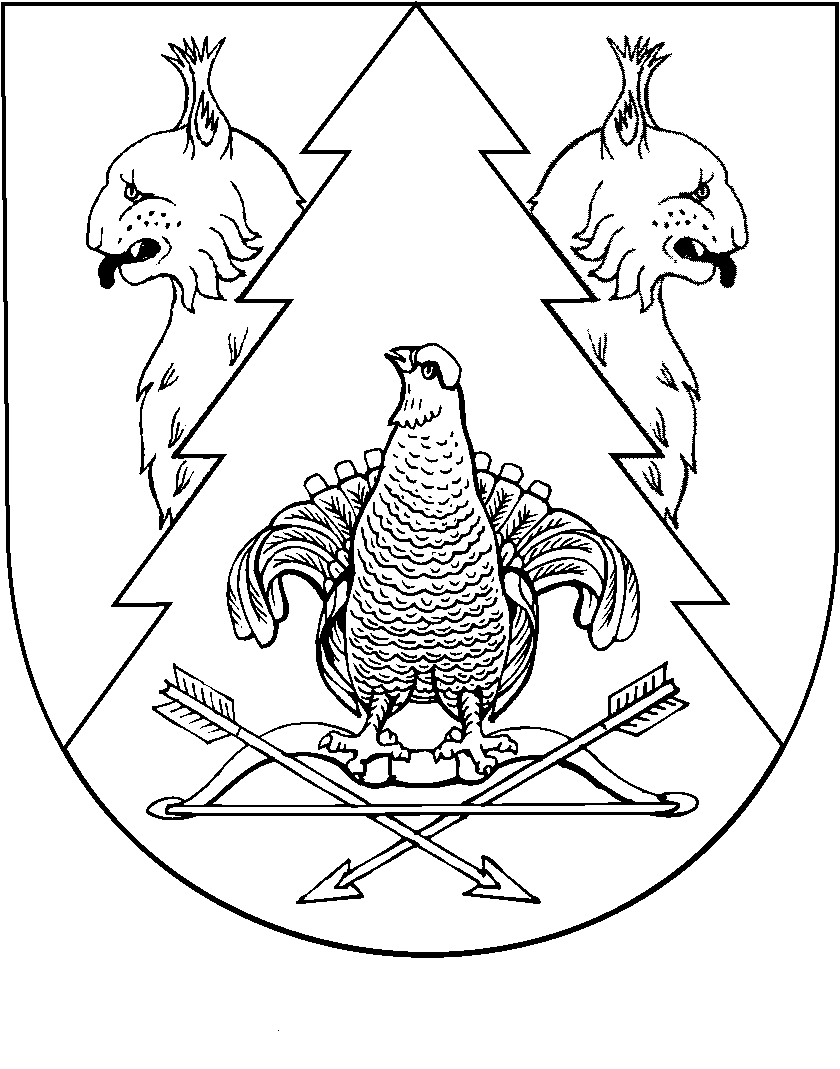 